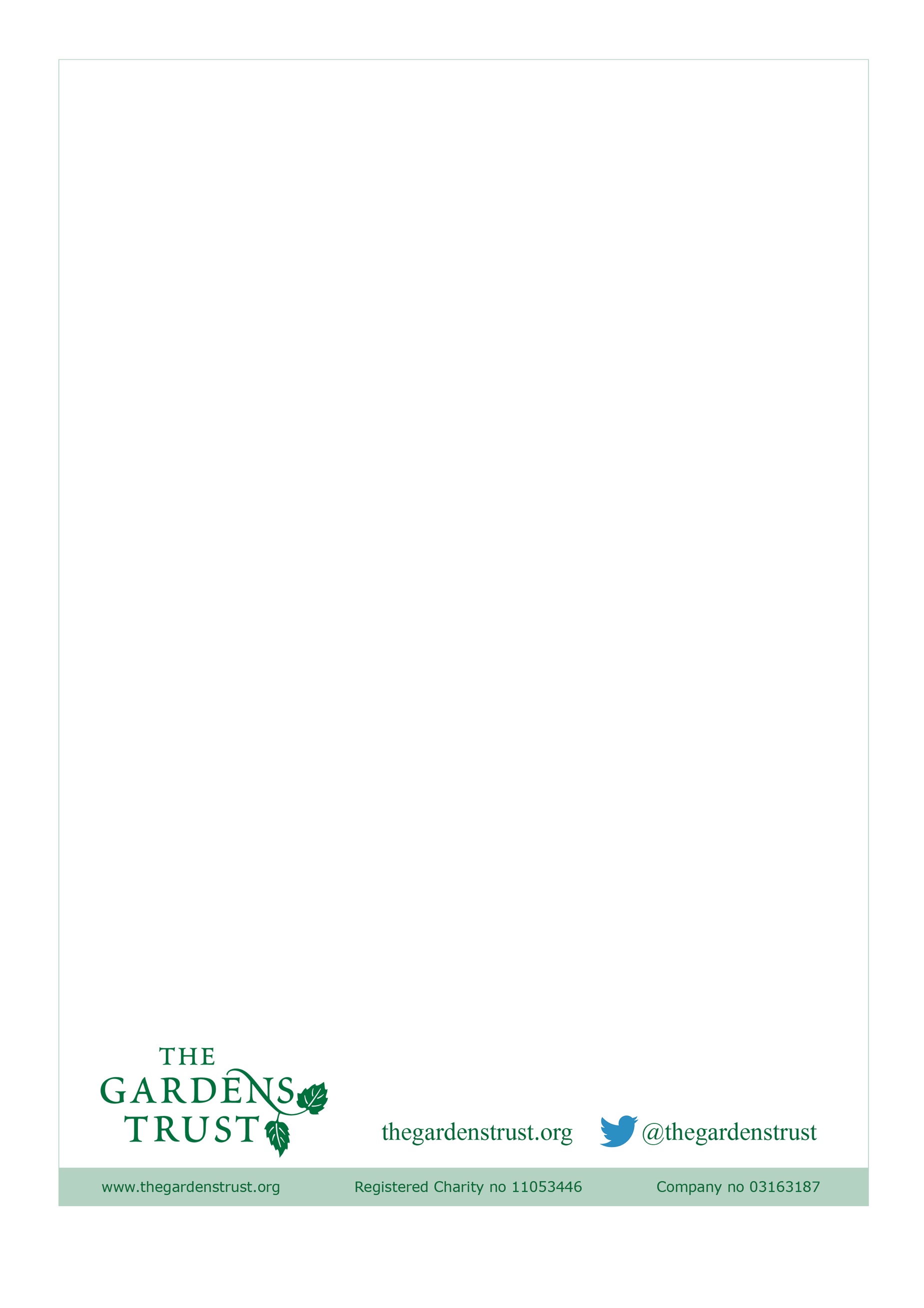 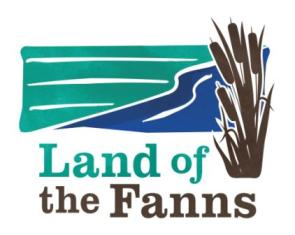 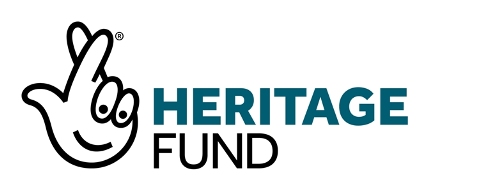 LAND OF THE FANNS: KNOW IT LOVE ITHANDOUT:  Summary of Threats to Historic Parks and GardensNeglect: Overgrowth and SiltingNeglect: Deterioration of built featuresChange of Use: Minor or MajorDevelopment within the site: Housing/marquees etcDevelopment immediately outside of siteSplit Ownership : no overall control or direction or financeConflicts with other Aims (eg wildlife)Lack of Funds to carry out restoration or maintenanceLack of Knowledge about the siteLack of Appreciation of site role and historySolution?  Local People to Research, Record and Care!